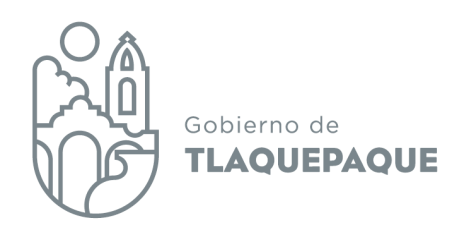 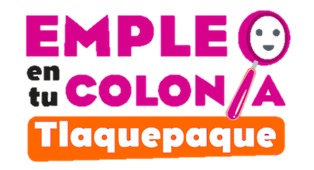 				31 de octubre del 2022PROGRAMA “EMPLEO EN TU COLONIA TLAQUEPAQUE 2022” ACTA DE SESIÓN EXTRAORDINARIA  COMITÉ TÉCNICO DE VALORACIÓNSiendo las 11:30 horas del día 31 de octubre del 2022, en la Sala de Juntas de la Coordinación General de Desarrollo Económico y Combate a la Desigualdad, del Ayuntamiento de San Pedro Tlaquepaque, estando presentes:C. P. David Mendoza Pérez, en representación de la Tesorería Municipal;Lic. Ángel Alejandro Horta Palomo, en representación de la Contraloría Municipal;  C. Irene Esquivel Robles, Directora de Participación Ciudadana;  Lic. Vicente García Magaña, Coordinador General de Desarrollo Económico y Combate a la Desigualdad.El Lic. Vicente Garcia Magaña, da la bienvenida y agradece a los asistentes su presencia, declarando quórum legal, posteriormente somete a consideración de los asistentes la aprobación del orden del día.1.- Lista de asistencia y declaración de quórum legal;2.- Lectura y aprobación del orden del día;3.- Informe de avances del programa:4.- Aprobación del decimonoveno padrón de personas beneficiarias y listado de bajas;5.- Asuntos varios.Una vez aprobada el orden día, el Lic. Vicente García Magaña, Coordinador General de Desarrollo Económico y Combate a la Desigualdad, procede a darle el uso de la voz a la Lic. Nayely Ordaz Fernández, Jefe del Departamento de Promoción Laboral, quién presenta a los asistentes los avances registrados en la ejecución del programa municipal en cuestión:  A parir del corte anterior y hasta la fecha recibimos 5 nuevas solicitudes de registro al programa, en total hemos recibido 758 solicitudes. El total de personas beneficiarias son 538 personas. Se han vinculado a un empleo formal a 607 personas, de las cuales se han colocado en una oportunidad laboral a 163 personas. Expone ante el Comité el decimonoveno padrón de personas beneficiarias del programa, y el listado de las personas que causaron baja, por término del programa o por deserción voluntaria. A continuación, se detalla la relación de dicho decimonoveno paquete de personas beneficiarias:DECIMONOVENO PADRÓN DE PERSONAS BENEFICIARIASDEL PROGRAMA EMPLEO EN TU COLONIA TLAQUEPAQUE 2022BAJAS DE PERSONAS PARTICIPANTES  DEL PROGRAMA EMPLEO EN TU COLONIA TLAQUEPAQUE 2022La Lic. Nayely Ordaz, indica que el total de personas participantes activas son 22 personas beneficiarias, que participan en 6 dependencias municipales. Señala que la mayor presencia de brigadistas está en la dirección de Centro Histórico en los turno matutino y vespertino.  Hace uso de la voz el Lic. Vicente García Magaña, refiere que el programa está a punto de cerrar y el esfuerzo esta canalizado a las áreas que lo han estado requiriendo, señala que concluyo el trabajo comunitario de la Casa de la Cultura de Las Juntas y este sería el ultimo pago para los maestros. Indica que funcionó muy bien, se atendieron grupos de 22 a 17 niños que estuvieron tomando estos talleres, espera que pueda continuar esta dinámica en el siguiente periodo. A continuación, siguiendo el orden del día, el Lic. Vicente García Magaña somete a la aprobación de los miembros del Comité el decimonoveno padrón de 6 personas beneficiarias y 17 bajas del programa. Así como la propuesta de solicitud de pago correspondiente al vigésimo periodo de pago por un monto de $49,500. 0o manifestando su aprobación por unanimidad.En asuntos varios, solicita el uso de la voz la Lic. Nayely Ordaz Fernández, quien refiere que, de acuerdo con lo establecido en Reglas de Operación vigentes, en el apartado 20. Evaluación y difusión de resultados, señala lo siguiente: “Con la finalidad de valorar el impacto, calidad y transparencia del Programa, por medio de la Coordinación General de Desarrollo Económico y Combate a la Desigualdad, se aplicará la Evaluación de Impacto Social, al entregar la última remuneración económica”.  Indica que esta evaluación tiene la finalidad de reflejar el beneficio recibido por la persona participante en el programa. Sin embargo, hay 35 personas a las que no se ha aplicado esta “Evaluación de impacto social”, y en su mayoría son las personas que han presentado deserción voluntaria, ya no se presentan y por lo tanto no es posible saber cuándo será el último pago. LISTA DE PERSONAS SIN EVALUACIÓN DE IMPACTO SOCIALPARTICIPANTES DEL PROGRAMA EMPLEO EN TU COLONIA TLAQUEPAQUE 2022La Lic. Nayely Ordaz señala que, de acuerdo con los datos mostrados, las personas sin Evaluación de Impacto Social no concluyeron el programa y algunos de estos casos en el listado de bajas se presentaron con deserción voluntaria, y algunas personas no se presentaron por el pago correspondiente a los días participados.Solicita el uso de la voz el Lic. David Mendoza Pérez, sugiere que la encuesta puede reflejar diferentes perspectivas, en primera instancia el beneficio directo económico a la persona que entró al programa, debido a este beneficio le ayudo a su economía familiar, otro beneficio, es la oportunidad de que se le vinculara a un trabajo y algunas personas logran colocarse, también el impacto que el programa tuvo hacia la comunidad, es decir que se logró hacer en relación a las metas de atención a unidades deportivas, escuelas, etc., de esta manera se mide el benéfico directo y el indirecto. Hace uso de la voz el Lic. Vicente Garcia Magaña, señala que definitivamente se debe mejorar la redacción, porque en estos casos con deserción voluntaria, por las razones que sea, no es posible saber cuándo será el último pago. Se deberá hacer una valoración desde el principio, debido a que el impacto es favorable al haber encontrado este programa puente y el objetivo es disminuir esa presión económica mientras encuentra una opción laboral. Tendremos que reconfigurar con ustedes para hacer esta modificación. Con respecto a estos 35 casos, en los que se expusieron las razones por las que no contaran con la Evaluación de Impacto Social, se determina que aún así el beneficio fue favorable, debido a que recibir 6 o 8 días la retribución económica aminora la presión económica. Pregunta la C. Irene Esquivel Robles si aún se puede ingresar al programa, hace uso de la voz la Lic. Nayely Ordaz, responde que aún se reciben solicitudes, señaló que se informa a las personas que el programa está por cerrar por lo que probablemente no podrían participar las 8 semanas, establecidas en las Reglas de Operación. Solicita el uso de la voz el Lic. David Mendoza propone cerrar el programa la segunda semana de diciembre, cuidando el techo presupuestal asignado. Hace uso de la voz el Lic. Vicente Garcia Magaña, señala que se están realizando las actualizaciones a las Reglas de Operación para el siguiente ejercicio fiscal, en las siguientes reuniones presentaran las propuestas de ajustes. No habiendo más asuntos varios que tratar, se da por concluida la sesión, firman la presente Acta los miembros del Comité Técnico de Valoración participantes.____________________________________________C. P. David Mendoza PérezEn representación de la Tesorería Municipal___________________________________________Lic. Ángel Alejandro Horta PalomoEn representación de la Contraloría Municipal  ____________________________________________C. Irene Esquivel RoblesDirectora de Participación Ciudadana  ___________________________________________Lic. Vicente García MagañaCoordinación General de Desarrollo Económico y Combate a la DesigualdadNÚM.FOLIOPRIMER APELLIDO SEGUNDO APELLIDO NOMBRE(S)CARGO1361VENAVIDESJALOMOMARTINBRIGADISTA2739CAMACHONUÑOIVAN ANGELBRIGADISTA3747AYALAHERNANDEZCATALINABRIGADISTA4753CASTAÑEDARAMIREZRAMON CHRISTIANBRIGADISTA5757PIEDRARUELASCHRISTIAN DE JESUSBRIGADISTA6758HERNANDEZSABINORIGOBERTOBRIGADISTANÚM.FOLIOPRIMER APELLIDO SEGUNDO APELLIDO NOMBRE(S)CARGOMOTIVO DE BAJA 1646NUÑEZGARCIALINDA FLORBRIGADISTATERMINO DE PROGRAMA2707LOZANOGARCIAFRANCISCO JAVIERBRIGADISTATERMINO DE PROGRAMA3708MORALOPEZMARIA GUADALUPEBRIGADISTATERMINO DE PROGRAMA4711ESTRADAGONZALEZDAVID RUBENBRIGADISTATERMINO DE PROGRAMA5712SOSADIAZIRMABRIGADISTATERMINO DE PROGRAMA6713MATAMARESERIKABRIGADISTATERMINO DE PROGRAMA7714BOLAÑOSMORAXOCHITLBRIGADISTATERMINO DE PROGRAMA8715ALCALASATURNINOMARIO COORDINADOR DE BRIGADATERMINO DE PROGRAMA9717RIOSRIVERACITLALI SUSETBRIGADISTATERMINO DE PROGRAMA10718DUARTEMEDINAANGELA LIZBETH BRIGADISTADESERCIÓN VOLUNTARIA11720RAMOSHERNANDEZISIDOROBRIGADISTATERMINO DE PROGRAMA12721HURTADOFLORESALMA DELIABRIGADISTATERMINO DE PROGRAMA13722CONTRERASPONCEDOMINGABRIGADISTATERMINO DE PROGRAMA14723LIMONCONTRERASNOEMI MAITEBRIGADISTATERMINO DE PROGRAMA15724MARISCALTOVARMARIA KETZALLICOORDINADOR DE BRIGADADESERCIÓN VOLUNTARIA16725MONTES DE OCAOCAMPOGREGORIOBRIGADISTATERMINO DE PROGRAMA17737ESPINOZARIOSANA CELIABRIGADISTADESERCIÓN VOLUNTARIANÚM-FOLIOAPELLIDO PATERNOAPELLIDO MATERNONOMBRECARGODIAS PARTICIPADOSOBSERVACIONES143CASASRUIZMARTINABRIGADISTA 11251YAMAGUCHIRICOIONEBRIGADISTA1Devolución de cheque 356HINOJOSARIVERASERGIO GUADALUPEBRIGADISTA1Devolución de cheque 4154GILJOSE MARTIN BRIGADISTA55157GARCIAMACIELJOVANI ALEJANDROBRIGADISTA1Devolución de cheque 6163RIOSDIAZMIRIAM JANETBRIGADISTA21Devolución de cheque7171GUZMANMENDEZMARIA GUADALUPEBRIGADISTA258183ORTIZTENORIOALONDRA JAZMINBRIGADISTA3Devolución de cheque 9190NAVARROCAMACHODIEGO YAIRBRIGADISTA110191DIAZRAMOSROSABRIGADISTA1011192DIAZHEREDIAMARIA ISABELBRIGADISTA412203RIOSGARCIASERGIOBRIGADISTA913214AVILAESTRADAREBECA BERENICEBRIGADISTA114237HERNANDEZGUZMANOFELIABRIGADISTA215241MEZADIAZJOSE ALFONSOBRIGADISTA1016263FIERROSHERNANDEZEDGAR OMARBRIGADISTA2417282ALVARADOALEMANJOCELYN JAHAIRABRIGADISTA4Devolución de cheque18286GALVANCRUZERIKA ALEJANDRA BRIGADISTA1Devolución de cheque19289FIERROSFIERROSVICTOR HUGO BRIGADISTA15Devolución de cheque20307TOSCANOMARTINEZMARIA DEL SOCORRO BRIGADISTA3Devolución de cheque21324FLORIDOCHAVEZJULIO CESARBRIGADISTA1Devolución de cheque22337SERRATODAVALOSADOLFOBRIGADISTA323338ORTEGAGARCIAGUADALUPE  BRIGADISTA224342LOPEZGARCIAMARTHA CECILIABRIGADISTA1Devolución de cheque25344CIDGARCIAMIGUEL ANGELBRIGADISTA2Devolución de cheque 26354HERNANDEZRODRIGUEZNORMA ANGELICABRIGADISTA1Devolución de cheque 27368LOPEZCHAVEZMANUEL ALEJANDROBRIADISTA2Devolución de cheque28388REGALADOPADILLAMIGUEL ANGELBRIGADISTA1729402ARANALOZA  ERICKA GEORGINABRIGADISTA2230446CORTES RIVERASINAHIBRIGADISTA1031507LOPEZGONZALEZLUIS ARMANDO BRIGADISTA932546DE LA CRUZ PARRAGLADYS DEL CIELO BRIGADISTA1Devolución de cheque 33550SERRATOSLUNALILLY ANABELBRIGADISTA1Devolución de cheque 34602MARTINEZMARTINEZESTERBRIGADISTA935622AVILAZUÑIGAVICTORIA EUGENIABRIGADISTA5